This application can also be found at unkalumni.org/students or email tricia.danburg@unkalumni.org for a copy. Applicants must have a minimum cumulative 3.0 GPA and will graduate by December 2019.Please TypeAdditional ItemsWith this application, please submit the following:A copy of your resume.One letter of recommendation from a UNK faculty or staff member.An essay of 200 words or less describing your most meaningful experience at UNK and why this experience was impactful. Send your completed application to:UNK Alumni Association, Outstanding Senior Application, Campus Box 21, Kearney, NE 68849, bring it to the Alumni Association/NU Foundation Office, 214 W 39th St., Kearney, OR email it to tricia.danburg@unkalumni.org on or before Wednesday, March 13, 2019, at 5 p.m.Questions? Contact Tricia Danburg at tricia.danburg@unkalumni.org or 308-698-5285. 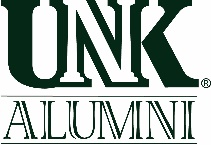 Outstanding Senior ApplicationFull Name   GPA FirstMILast   Do not round Kearney AddressStreetApartment/Unit #CityStateZIP CodePhoneEmail MajorMinor/EmphasisCumulative Credit Hours as of Dec. 2018Anticipated College Graduation DateHigh School Attended & Graduation DateHometown & Hometown NewspaperParent/Guardian(s) Name(s)Your Permanent Address & Zip